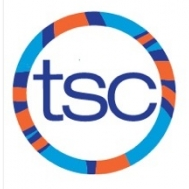 SUNDAYMONDAYTUESDAYWEDNESDAYTHURSDAYFRIDAYSATURDAY15:30-7:30am UT 4:30-6:15pm Jarvis 25:00-7:00pm Riverdale34:30-6:30pm Harbord 4 5:30-7:30am UT 5Mississauga Open 6Mississauga Open 7Mississauga Open 8am OFF  4:30-6:15pm Jarvis 95:00-7:00pm Riverdale104:30-6:30pm Harbord 11Depart for Montreal Swim TBA 12CAMO 13CAMO14CAMO15am/pm OFF  16 5:00-7:00pm Riverdale174:30-6:30pm Harbord 185:30-7:30am UT 19Winter Holiday No Swim Practice  20Winter Holiday No Swim Practice  21Winter Holiday No Swim Practice  22Winter Holiday No Swim Practice  23Winter Holiday No Swim Practice  24Winter Holiday No Swim Practice  25Winter Holiday No Swim Practice  26Winter Holiday No Swim Practice  276:00-8:00am UT 28 6:00-8:00am UT2910:00am-12:00pm UT  3010:00am-12:00pm UT 316:00-8:00am UT